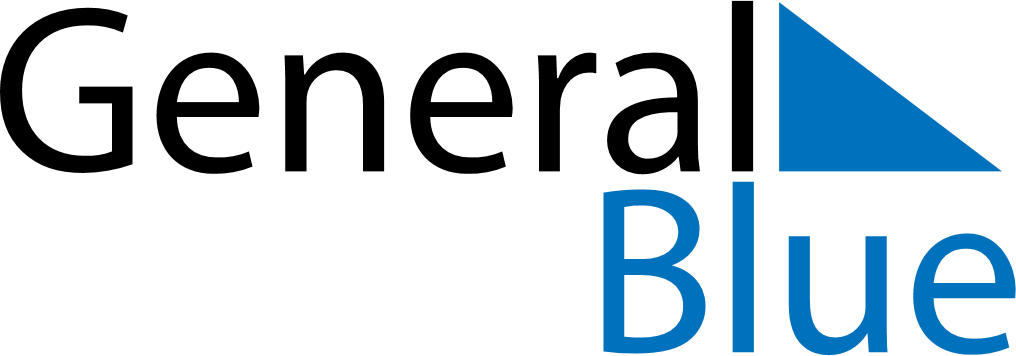 January 2024January 2024January 2024January 2024January 2024January 2024Tangjin, Chungcheongnam-do, South KoreaTangjin, Chungcheongnam-do, South KoreaTangjin, Chungcheongnam-do, South KoreaTangjin, Chungcheongnam-do, South KoreaTangjin, Chungcheongnam-do, South KoreaTangjin, Chungcheongnam-do, South KoreaSunday Monday Tuesday Wednesday Thursday Friday Saturday 1 2 3 4 5 6 Sunrise: 7:46 AM Sunset: 5:26 PM Daylight: 9 hours and 40 minutes. Sunrise: 7:46 AM Sunset: 5:27 PM Daylight: 9 hours and 41 minutes. Sunrise: 7:46 AM Sunset: 5:28 PM Daylight: 9 hours and 41 minutes. Sunrise: 7:46 AM Sunset: 5:29 PM Daylight: 9 hours and 42 minutes. Sunrise: 7:46 AM Sunset: 5:30 PM Daylight: 9 hours and 43 minutes. Sunrise: 7:46 AM Sunset: 5:30 PM Daylight: 9 hours and 43 minutes. 7 8 9 10 11 12 13 Sunrise: 7:46 AM Sunset: 5:31 PM Daylight: 9 hours and 44 minutes. Sunrise: 7:46 AM Sunset: 5:32 PM Daylight: 9 hours and 45 minutes. Sunrise: 7:46 AM Sunset: 5:33 PM Daylight: 9 hours and 46 minutes. Sunrise: 7:46 AM Sunset: 5:34 PM Daylight: 9 hours and 47 minutes. Sunrise: 7:46 AM Sunset: 5:35 PM Daylight: 9 hours and 48 minutes. Sunrise: 7:46 AM Sunset: 5:36 PM Daylight: 9 hours and 49 minutes. Sunrise: 7:46 AM Sunset: 5:37 PM Daylight: 9 hours and 51 minutes. 14 15 16 17 18 19 20 Sunrise: 7:46 AM Sunset: 5:38 PM Daylight: 9 hours and 52 minutes. Sunrise: 7:45 AM Sunset: 5:39 PM Daylight: 9 hours and 53 minutes. Sunrise: 7:45 AM Sunset: 5:40 PM Daylight: 9 hours and 54 minutes. Sunrise: 7:45 AM Sunset: 5:41 PM Daylight: 9 hours and 56 minutes. Sunrise: 7:44 AM Sunset: 5:42 PM Daylight: 9 hours and 57 minutes. Sunrise: 7:44 AM Sunset: 5:43 PM Daylight: 9 hours and 58 minutes. Sunrise: 7:43 AM Sunset: 5:44 PM Daylight: 10 hours and 0 minutes. 21 22 23 24 25 26 27 Sunrise: 7:43 AM Sunset: 5:45 PM Daylight: 10 hours and 1 minute. Sunrise: 7:43 AM Sunset: 5:46 PM Daylight: 10 hours and 3 minutes. Sunrise: 7:42 AM Sunset: 5:47 PM Daylight: 10 hours and 5 minutes. Sunrise: 7:41 AM Sunset: 5:48 PM Daylight: 10 hours and 6 minutes. Sunrise: 7:41 AM Sunset: 5:49 PM Daylight: 10 hours and 8 minutes. Sunrise: 7:40 AM Sunset: 5:50 PM Daylight: 10 hours and 9 minutes. Sunrise: 7:40 AM Sunset: 5:51 PM Daylight: 10 hours and 11 minutes. 28 29 30 31 Sunrise: 7:39 AM Sunset: 5:52 PM Daylight: 10 hours and 13 minutes. Sunrise: 7:38 AM Sunset: 5:54 PM Daylight: 10 hours and 15 minutes. Sunrise: 7:38 AM Sunset: 5:55 PM Daylight: 10 hours and 17 minutes. Sunrise: 7:37 AM Sunset: 5:56 PM Daylight: 10 hours and 18 minutes. 